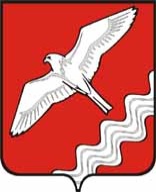 ГЛАВА МУНИЦИПАЛЬНОГО ОБРАЗОВАНИЯКРАСНОУФИМСКИЙ ОКРУГПОСТАНОВЛЕНИЕот  25.04.2019 г.    № 26г. КрасноуфимскНа основании Распоряжения Правительства Свердловской области от 24.10.2018 №636-РП «О подготовке и проведении в Свердловской области мероприятий, посвященных празднованию 75-й годовщины Победы в Великой Отечественной войне 1941-1945 годов» и в целях организации работы по подготовке и проведению в Муниципальном образовании Красноуфимский округ мероприятий в ознаменование 75-й годовщины Победы в Великой Отечественной войне 1941-1945 годов, руководствуясь ст. 26 Устава МО Красноуфимский округП О С Т А Н О В Л Я Ю:1. Утвердить  состав организационного комитета по подготовке и проведению в Муниципальном образовании Красноуфимский округ 75-й годовщины Победы в Великой Отечественной войне 1941-1945 годов            (приложение 1).2. Утвердить план основных мероприятий по подготовке и проведению в Муниципальном образовании Красноуфимский округ 75-й годовщины Победы в Великой Отечественной войне 1941-1945 годов (приложение 2).3. Органам местного самоуправления Муниципального образования Красноуфимский округ и их структурным подразделениям  обеспечить выполнение плана основных мероприятий по подготовке и проведению в Муниципальном образовании Красноуфимский округ 75-й годовщины Победы в Великой Отечественной войне 1941-1945 годов.4. Данное постановление  разместить на сайте МО Красноуфимский округ и опубликовать в газете «Вперед».       5. Контроль за исполнением настоящего постановления оставляю за собой.ГлаваМуниципального образования                                                      Красноуфимский округ                                                            		   О. В. РяписовПриложение 1                                                                                                                           к постановлению главы  МО Красноуфимский округ  «О подготовке и  проведении 75-й годовщины Победы в Великой Отечественной войне 1941 – 1945 годов в МО Красноуфимский  округ»                                                                                                                                                  от 25.04.2019 г.  № 26СОСТАВорганизационного комитета по подготовке и проведению в Муниципальном образовании Красноуфимский округ 75-й годовщины Победы в Великой Отечественной войне 1941-1945 годовПриложение 2                                                                                                                            к постановлению главы  МО Красноуфимский округ  «О подготовке и  проведении 75-й годовщины Победы в Великой Отечественной войне 1941 – 1945 годов  в МО Красноуфимский  округ»                                                                                                                                                  от 25.04.2019 г. № 26   План мероприятий по подготовке и проведениюв МО Красноуфимский округ 75-ой годовщины Победы в Великой Отечественной войне 1941-1945 годов.О подготовке и проведении 75-й годовщины Победы в Великой Отечественной войне 1941 – 1945 годов в МО Красноуфимский округ Председатель: Ряписов О.В.Глава Муниципального образования   Красноуфимский  округ                            Заместитель председателя:Родионов Р.В.                                              Заместитель главы Администрации МО Красноуфимский округ по социальным вопросамОтветственный секретарь:Сабирьянова Ю.Т.Старший инспектор организационно-методического отдела Администрации МО Красноуфимский округЧлены организационного комитета:Шаньгин Н.Л.Начальник отдела культуры и туризма Администрации МО Красноуфимский округГибадуллина Н.А.И.о. начальника Муниципального отдела управления образованием МО Красноуфимский округХалилова Н.В.И.о. начальника организационно-методического отдела Администрации МО Красноуфимский округРыков А.С.    Председатель комитета по физкультуре, спорту и молодежной политике Администрации МО Красноуфимский округКрылосов А.П.Директор МБУК «ЦКНТиБО»Голубцов А.В.Начальник отдела по делам ГО И ЧС, экологии Администрации МО Красноуфимский округТукачева Е. М.Ведущий специалист по потребительскому рынку комитета по экономике Администрации МО Красноуфимский округАлёшина Н.В.  Главный редактор газеты «Вперёд» (по согласованию)Чухарева Т.А.  Начальник ТОИОГВ СО УСП МСП по городу Красноуфимску и Красноуфимскому району (по согласованию)Новоселов Д.В.Главный врач ГБУЗ СО «Красноуфимская РБ»   (по согласованию)Кузнецов А.Г.Председатель общественной организации ветеранов войны, труда, боевых действий, государственной службы, пенсионеров МО Красноуфимский округ (сокращенно далее – Совет ветеранов)Кашин Ю.С.   Председатель общественной организации «Память сердца» (по согласованию)Колчанов Н.С.  Начальник ММО МВД РФ «Красноуфимский» (по согласованию)Голубничий А.Н.Военный комиссар (города Красноуфимск, Ачитского и Красноуфимского районов Свердловской области) (по согласованию)Самойлов М.С.Директор МКУ по работе с молодежью «Центр детско-подростковых и молодежных клубов»Валиев Х.Х.Председатель совета начальников  территориальных отделов, начальник Рахмангуловского территориального отдела№п/пМероприятиеДата и время проведенияОрганизаторыОрганизация и оформление районной информационной выставки «Войны священные страницы навеки в памяти людской»Май2019г.Красноуфимская Центральная районная библиотекаОрганизация книжных выставок, книжных обзоров, тематических мероприятий, издание буклетной продукции «Великая поступь Победы»Май2019г.Красноуфимская Центральная районная библиотекаСельские библиотекиОрганизация районного литературного конкурса «Моей земли негромкая судьба»Март - ноябрь2019г.Красноуфимская Центральная районная библиотекаВыпуск литературного альманаха «Моей земли негромкая судьба»Июнь2020г.Красноуфимская Центральная районная библиотекаЦикл выездных концертов «Салют Победы» при участии духового оркестра ОМЦ по культуре и народному творчествуАпрель - май 2020г.МБУК «ЦКНТ и БО»Книжная выставка «Поэты и писатели о войне»Апрель2020г.Приданниковская сельская библиотекаВыставка детских рисунков «Подвиг наших прадедов»Апрель 2020г.Приданниковская сельская библиотекаЛитературный вечер «Стихи и песни военных лет»Апрель2020г.Приданниковская сельская библиотекаКонкурс произведений собственного сочинения «Наша память»с 11 сентября 2019 по 1 апреля 2020г.Ювинский сельский Дом культурыВечер поэзии «Наша память» (подведение итогов конкурса)5 апреля 2020г.Ювинский сельский Дом культурыЧас мужества «Дороги, опаленные войной»21 июня 2019г.Натальинский сельский Дом культурыКонкурсная программа для младших школьников «Солдатушки, бравы ребятушки»Июнь2019г.Новосельский сельский Дом культурыПознавательная программа для детей «Юбилею Великой Победы посвящается»22 июня 2019г.Тавринский сельский Дом культурыКинолекторий «Великая Отечественная война глазами детей»Апрель2020г.Саранинский сельский Дом культурыВедение рубрик на сайте ОК «Навстречу 75-й годовщине Великой Победы», «События военной истории»в течение 2019г.Саранинский сельский Дом культурыУчастие в субботнике на территории мемориала «Аллея Памяти»Май2019г.ГКУ «Красноуфимский центр занятости»Праздничное оформление информационных стендов на территории ЦЗМай2019г.ГКУ «Красноуфимский центр занятости»Участие в торжественном митинге, посвященном 75-ой годовщины ПобедыМай2019г.ГКУ «Красноуфимский центр занятости»Сбор актива детско-подростковых и молодежных клубов «Соколенок-30»27, 28 апреля2019г.КФКСиМП, ЦДПиМКЛёгкая атлетика: посвященной Дню Победы в Великой Отечественной войне1 мая2019г.КФКСиМПСтендовая стрельба5 мая2019г.КФКСиМПСоревнования по пожарно-спасательному спорту16 мая2019г.КФКСиМПВоенизированные состязания25 мая2019г.КФКСиМППроведение ежегодной Диспансеризации ветеранов ВОВ (участников ВОВ, инвалидов ВОВ) по возрастуежегодно 2019г., 2020г.ГБУЗ «Красноуфимская РБ»Проведение профилактических осмотров, в том числе на дому ветеранов ВОВежегодно2019г., 2020 г.ГБУЗ «Красноуфимская РБ»Наблюдение и ведение пациентов, состоящих на Д учете, проведение обследований на дому ветеранов ВОВпостоянно1 раз в 3 месяцаГБУЗ «Красноуфимская РБ»Осмотр и консультация узкими специалистами на дому ветеранов ВОВ ежемесячноГБУЗ «Красноуфимская РБ»Проведение вакцинации на дому для ветеранов ВОВежемесячноГБУЗ «Красноуфимская РБ»Наблюдение участковым врачом и участковой медсестры, оказание мед. помощи на дому для ветеранов ВОВежемесячноГБУЗ «Красноуфимская РБ»Плановая госпитализация в ГВОВ г. Екатеринбург, для проведения терапии в условиях стационара2019г.ГБУЗ «Красноуфимская РБ»Обеспечение льготными лекарственными средствами ветеранов ВОВежемесячноГБУЗ «Красноуфимская РБ»Санаторно-курортное лечение по показаниям (участников ВОВ, инвалидов ВОВ)2019г.ГБУЗ «Красноуфимская РБ»Выставка рисунков «75 лет Великой Победе»Апрель2019г., 2020г.Муниципальный отдел  управления образованием МО Красноуфимский округ (далее - МОУО МО Красноуфимский округ)Выставки в школьной  библиотеке:- «Подвиг на все времена»- «Этот день Победы»Февраль2019г., 2020г.МОУО МО Красноуфимский округКонкурс чтецов:«Этот день мы приближали, как могли…»Январь2019г., 2020г.МОУО МО Красноуфимский округАкция «Письмо солдату»Февраль2019г., 2020г.МОУО МО Красноуфимский округСмотр строя и песни Февраль2019г., 2020г.МОУО МО Красноуфимский округВоенно–спортивная игра «Зарница»Февраль2019г., 2020г.МОУО МО Красноуфимский округЛитературный час «Дети войны»Март2019г., 2020г.МОУО МО Красноуфимский округМитинг «Свеча Победы» с возложением цветов у Стеллы Памяти9 мая2019г., 2020г.МОУО МО Красноуфимский округУчастие в акции «Бессмертный полк», митинге памяти павших в ВОВ 1941-1945гг.Май2019г., 2020г.МОУО МО Красноуфимский округАкция «Спасибо Вам за чистое небо» Май2019г., 2020г.МОУО МО Красноуфимский округ«Живая память» - цветочные насаждения на территории школы и у обелиска  в течение2020г.МОУО МО Красноуфимский округТворческое мероприятие «Песни, с которыми мы победили»ежегодномай 2019г., 2020г.МОУО МО Красноуфимский округВыставка творчества учащихся «Мы наследники Победы» -конкурсы рисунков, поделок,  плакатов ежегодно,апрель2019г., 2020г.МОУО МО Красноуфимский округАкция «Подарок Ветерану»ежегодно май 2019г., 2020г.МОУО МО Красноуфимский округВстречи с тружениками тыла, вдовами Ветеранов Великой Отечественной войны «Простые истории Великой Победы»ежегодно май 2019г., 2020г.МОУО МО Красноуфимский округУроки мужества: - «Партизанское движение в годы войны»;- «Земляки-ветераны»;- «Человеческий подвиг – Великая Победа»в течение2020г.МОУО МО Красноуфимский округЕсть такая профессия «Родину защищать» - классный часежегоднофевральМОУО МО Красноуфимский округ«Детство, опаленное Войной» - классный часв течение2020г.МОУО МО Красноуфимский округСпортивные мероприятия «Школьный биатлон», «Зарница» и др.в течение2019г.,  2020г.МОУО МО Красноуфимский округКонкурс чтецов «Строки, опаленные Войной»ежегодно2019г.,  2020г.МОУО МО Красноуфимский округКонкурс сочинений «Есть память, которой не будет забвенья, и слава, которой не будет конца»ежегодно2019г.,  2020г.МОУО МО Красноуфимский округ«Живая классика» по прозе о Великой Отечественной Войне ежегодномарт2019г.,  2020г.МОУО МО Красноуфимский округПроектная деятельность – «Великая Отечественная война в истории моей семьи»в течение2020г.МОУО МО Красноуфимский округПополнение стенда «Бессмертный полк»в течение2019г., 2020г.МОУО МО Красноуфимский округРабота с сайтом «Подвиг народа в Великой Отечественной Войне 1941-1945 годов, создание «Книги памяти подвига односельчан»в течение2020г., 2020г.МОУО МО Красноуфимский округСбор и систематизация материала в школьном  краеведческом музее « Красная гвоздика»в течение2019г., 2020г.МОУО МО Красноуфимский округОформление выставки в школьном краеведческом музее «Мы помним Героев Великой Отечественной Войны»в течение2019г., 2020г.МОУО МО Красноуфимский округЭкскурсии в школьный и районный краеведческий музейв течение2019г., 2020г.МОУО МО Красноуфимский округОформление открыток-поздравлений ко Дню Победы для участников войны, жителей сельского поселенияМай2019г., 2020г.МОУО МО Красноуфимский округТематические кинопоказы художественных и хроникально-документальных фильмов из перечня «100 лучших фильмов»каникулярный период2019г., 2020г.МОУО МО Красноуфимский округПроведение заседания Совета ветеранов  -О подготовке к празднованию  75-летнего юбилея Победы в ВОВ 1941-1945 годов.-Обобщение и распространение опыта работы филиалов ветеранской организации по подготовке к юбилею ПобедыЯнварь2019г.Июль2019г.Общественная организация ветеранов войны, труда, боевых действий, государственной службы, пенсионеров МО Красноуфимский округ (сокращенно далее – Совет ветеранов)Участие  ветеранов в «Уроках мужества» в образовательных учрежденияхв течение учебного года 2019г., 2020г.Совет ветерановУчастие ветеранов в  уроках мужества с участием тружеников тыла «Победа ковалась в тылу» в течение учебного года 2019г., 2020г.Совет ветерановАкция «Творим добро» Благотворительная помощь ветеранамв течение учебного года 2019г., 2020г.Совет ветерановОбследование воинских захоронений, состояние памятников и обелисков. Оказание помощи в  обеспечении должного ухода за  состоянием захоронений, памятников и обелисковв течение учебного года 2019г., 2020г.Совет ветерановПубликации в газете «Вперед»-тематические: ко Дню снятия блокады Ленинграда,  о Сталинградской битве, и  др.-поздравление ветеранов с днем рожденияв течение учебного года 2019г., 2020г.Совет ветерановОрганизация поисковой деятельности в течение учебного года 2019г., 2020г.Совет ветерановУчастие ветеранов, пенсионеров в мероприятиях, организуемых в образовательных  учреждениях, библиотеках, ДКв течение учебного года 2019г., 2020г.Совет ветерановПродолжение работы Клуба офицеров. Особое внимание уделить шефству над учащимися школв течение учебного года 2019г., 2020г.Совет ветерановУчастие в мероприятиях, посвященных Дням воинской славы и знаменательным датам Россиив течение учебного года 2019г., 2020 г.Совет ветерановКонкурс на создание лучших видеороликов «Герои, живущие рядом» февраль            - ноябрь 2019г.Совет ветерановЭстафета памяти поколенийянварь                               - декабрь2019г.Совет ветерановОформление тематических уголков  «Мы помним героев ВОВ»Организация встреч с молодежьюФевраль2020г.Совет ветерановРайонный бал офицеровФевраль2019г., 2020г.Совет ветерановУчастие ветеранов в смотре строя и песни в образовательных  учрежденияхФевраль2019г., 2020г.Совет ветерановАкция «Письмо ветерану»Февраль2019г., 2020г.Совет ветерановАкция «Звезда нашла своего героя» (совместно с образовательными  учреждениями)Февраль2020г.Совет ветерановУчастие в митингах, посвященных Дню памяти воинов-интернационалистов России 15 февраля2019г., 2020г.Совет ветеранов  Выставка творчества пенсионеров и молодежи  «Мы наследники Победы» - конкурсы рисунков, поделок, плакатов Март2020г.Совет ветерановПраздничная программа «Букет памяти» (поздравление с 8 марта женщин – тружеников тыла)Март2019г., 2020г.Совет ветеранов«Песни, с которыми мы победили» (битва хоров)Апрель2020г.Совет ветерановУчастие в акции «Бессмертный полк»Май2019г., 2020г.Совет ветерановАкция «Живая память» высадка цветов у памятников и обелисковМай2019г., 2020г.Совет ветерановАкция «Открытка ветерану»Май2020г.Совет ветерановВозложение цветов и гирлянд к памятникамМай2019г., 2020г.Совет ветерановВечер памяти «Дети войны-дети 21 века»  Июнь2019г., 2020г.Совет ветерановУчастие в проведении слета военно-патриотических клубов «Миротворец»Март2019г., 2020г.Совет ветерановУчастие в митингах, посвящённых Дню памяти и скорби по маршруту автопробегаИюнь2019г., 2020г.Совет ветерановВстреча с молодежью в ЗОЛ (военно-патриотическая смена)Июль2019г., 2020г.Совет ветерановПраздник, посвященный Дню матери. (Чествование  матерей-тружеников тыла, матерей воинов- интернационалистов)Ноябрь2019г.Совет ветерановУчастие в праздновании Дня героя»Декабрь2019г.Совет ветерановКонсультирование ветеранов по условиям и порядку предоставления, а также составу и содержанию социальных услуг  постоянноКомплексный центр социального обслуживания населения (далее - КЦСОН)Консультирование ветеранов, имеющих группу инвалидности по предоставлению специальных устройств, технических средств реабилитации в соответствии с медицинскими показаниями по программам ИПР в целях создания условий доступных для инвалидов-колясочников жилых помещений с входными группами в жилых домах постоянноКЦСОНВстреча с ветеранами в ГАУ СО «Комплексный центр социального обслуживания населения города Красноуфимска» (далее КЦСОН)по дополнительному плануКЦСОНУчастие в мероприятиях, посвященных Дню ПобедыМай2019г.КЦСОНКонсультирование ветеранов по осуществления социальных выплат постоянноКЦСОНПраздничный концерт ансамбля Казачий стан «Любо, братцы!» в КЦСОНМай2019г.КЦСОНМастер-класс по изготовлению праздничной открытки в КЦСОНМай2019г.КЦСОНЧаепитие и концертная программа «Спасибо за победу!»  в КЦСОНМай2019г.КЦСОНПоказ кинофильма «Они сражались за родину» в КЦСОНМай2019г.КЦСОНРазмещение на официальном сайте КЦСОН официальной эмблемы празднования 75-й годовщины Победы в ВОВ, информационных и мультимедийных материалов о проводимых мероприятиях в рамках празднования 75-й годовщины Победы Июнь2019г.КЦСОНУчастие в мероприятиях, посвященных Дню народного подвига по формированию Уральского добровольческого танкового корпуса в годы ВОВМарт2019г., 2020г.КЦСОНОрганизация и проведение мероприятий КЦСОН, посвященных годовщине народного подвига по формированию Уральского танкового корпуса в годы ВОВМарт2019г., 2020г.КЦСОННаправление информации о проведенных мероприятиях в КЦСОН, посвященных годовщине народного подвига по формированию Уральского танкового корпуса в годы ВОВ в отдел обеспечения социальных гарантий МСП СОдо 10 апреля 2019г.до 10 апреля 2020г.КЦСОНОказание шефской помощи КЦСОН ветеранам ВОВ2019г.,- 2020г.КЦСОНОрганизация и проведение творческих конкурсов рисунков, стихов, сочинений о ВОВ в КЦСОН2019г.- 2020г.КЦСОННаправление информации о проведенных мероприятиях, предусмотренных пунктами 9-10 настоящего плана в ГБУ СОН СО «ОМЦСП» (КЦСОН)ежеквартально до 10 числа месяца, следующего за отчетным кварталомКЦСОНОрганизация проведения мероприятий, посвященных празднованию 75-ой годовщины Победы в ВОВ 1941-1945 гг. для лиц, находящихся на обслуживании в КЦСОНМай2019г., 2020г.КЦСОНОрганизация поздравлений с Днем Победы в ВОВ ветеранов, находящихся на обслуживании в отделении социального обслуживания на дому КЦСОНапрель-май 2019г., 2020г.КЦСОНОрганизация мониторинга специалистами КЦСОН социально-экономических условий жизни ветеранов ВОВ январь 2019г.                – декабрь 2020г.КЦСОНВыявление КЦСОН одиноких граждан из числа ветеранов ВОВянварь 2019г – декабрь 2020г.КЦСОНОпределение потребности ветеранов ВОВ в социальном обслуживании и предоставление необходимых социальных услуг КЦСОН, в том числе на домуянварь 2019г.              – декабрь 2020г.КЦСОНПривлечение КЦСОН волонтеров к оказанию социальных услуг ветеранам ВОВ, вдовам, инвалидам и участникам ВОВянварь 2019г.                – декабрь 2020г.КЦСОНОказание КЦСОН содействия органам местного самоуправления СО в уборке территорий у памятников, увековечивших боевой и трудовой подвиг народа в годы ВОВпо мере необходимостиКЦСОННаправление информации о проведенных мероприятиях, предусмотренных пунктами 12-17 настоящего плана, в отдел технологий социального обслуживания граждан МСП СО  (КЦСОН)ежеквартально, до 10 числа месяца, следующего за отчетным кварталомКЦСОНОрганизация работы КЦСОН по вручению персональных поздравлений Президента РФ ветеранам ВОВ в связи с традиционно считающимися юбилейными днями рождения, начиная с 90-летия2019г.- 2020г.КЦСОНУчастие КЦСОН в шествии колонн учреждений города, посвященном празднованию 75-годовщины Победы в ВОВМай2020г.КЦСОНУчастие КЦСОН в Акции «Георгиевская лента»Май2019г., 2020г.КЦСОНУчастие КЦСОН в шествии колоны «Бессмертного полка»Май2019г., 2020г.КЦСОН      Размещение на сайте Центр помощи семье и детям (далее ЦПСиД) официальной эмблемы, информационных и мультимедийных материалов о проводимых мероприятияхИюнь2019г.Центр помощи семье и детямУчастие ЦПСиД в мероприятиях, посвященных Дню народного подвига по формированию Уральского добровольческого танкового корпуса Март2019г., 2020г.Центр помощи семье и детямВыставка   художественной  литературы, иллюстраций художников    «Детям о войне» в ЦПСиДянварь-февраль 2020г.Центр помощи семье и детямИгровая программа  «Большие маневры» в ЦПСиДФевраль2020г.Центр помощи семье и детям1 этап областного фестиваля – конкурса «Город Мастеров» «Этих дней не смолкнет слава» в ЦПСиДМарт2020г.Центр помощи семье и детямИзготовление открыток и цветов, поздравление ветеранов в ЦПСиДмарт – апрель 2020г.Центр помощи семье и детямАкция «Весенняя Неделя добра» - шефской помощи ветеранам в ЦПСиДМай2019г., 2020г.Центр помощи семье и детямЭкскурсия в ЦПСиД в краеведческий музей  «Навечно в памяти народной»Апрель2019г., 2020г.Центр помощи семье и детямОформление стенда (уголка) в ЦПСиД «Мы помним героев ВОВ» апрель 2019г.- май 2020г.Центр помощи семье и детямУчастие в ЦПСиД во Всероссийской акции «Георгиевская лента», «Бессмертный полк». Май2019г., 2020г.Центр помощи семье и детямКонкурс рисунков «Праздничный салют» в ЦПСиДМай2019г., 2020г.Центр помощи семье и детямКонкурс чтецов «Мы помним – мы гордимся» в ЦПСиДМай2019г., 2020г.Центр помощи семье и детям1 этап областной Спартакиады  «Город олимпийских надежд» «Спартакиаду   75 годовщине  Победы  посвящаем» в ЦПСиДМай2019г., 2020г.Центр помощи семье и детямПоздравление ветеранов памятными открыткамиМай2019г., 2020г.Центр помощи семье и детямТворческо-коллективная деятельность ЦПСиД «Белые голуби счастье несите, радость, и мир на Земле всем дарите» Апрель2019г., 2020г.Центр помощи семье и детямВыставки детских творческих работ в ЦПСиД «Я только слышал о войне»Май2019г., 2020г.Центр помощи семье и детямОформление информационного стенда для родителей в ЦПСиД «Расскажите детям о войне»Май2019г., 2020г.Центр помощи семье и детямЭкскурсия от  ЦПСиД к Вечному огню «Никто не забыт, ничто не забыто» Май2019г., 2020г.Центр помощи семье и детям